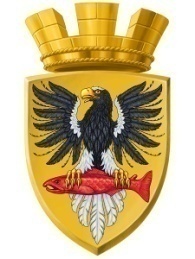 Р О С С И Й С К А Я  Ф Е Д Е Р А Ц И ЯКАМЧАТСКИЙ КРАЙП О С Т А Н О В Л Е Н И ЕАДМИНИСТРАЦИИ ЕЛИЗОВСКОГО ГОРОДСКОГО ПОСЕЛЕНИЯОт 26.01.2017 года                                                                                                                   № 60-п       г.ЕлизовоО внесении изменения в постановление администрации Елизовского городского поселения от 20.01.2017 года № 44-п «О присвоении адреса жилому дому с кадастровым номером 41:05:0101004:1053» 	Руководствуясь статьей 14 Федерального закона от 06.10.2003 № 131-ФЗ «Об общих принципах организации местного самоуправления в Российской Федерации», Уставом Елизовского городского поселения, согласно Правилам присвоения, изменения и аннулирования адресов, утвержденным постановлением Правительства Российской Федерации от 19.11.2014 № 1221, на основании заявления Сысунович Михаила Хрисанфовича и принимая во внимание представленные документы: кадастровый паспорт здания от 13.08.2015 года № 4100/206/15-54813, свидетельство на право собственности на землю от 07.09.1995, серии РФ1 КЧО -10 № 379470ПОСТАНОВЛЯЮ:1. В пункт 1 постановления администрации Елизовского городского поселения от 20.01.2017 года № 44-п «О присвоении адреса жилому дому с кадастровым номером 41:05:0101004:1053» внести изменение, изложив в следующей редакции: «1. Присвоить адрес жилому дому с кадастровым номером 41:05:0101004:1053: Россия, Камчатский край, Елизовский муниципальный район, Елизовское городское поселение, Елизово г., Некрасова ул., дом 7». 2. Направить настоящее постановление в Федеральную информационную адресную систему для внесения сведений установленных данным постановлением.3. Управлению делами администрации Елизовского городского поселения опубликовать (обнародовать) настоящее постановление в средствах массовой информации и разместить в информационно – телекоммуникационной сети «Интернет» на официальном сайте администрации Елизовского городского поселения. 4. Сысунович Михаилу Хрисанфовичу обратиться в филиал федерального государственного бюджетного учреждения «Федеральная кадастровая палата Федеральной службы государственной регистрации, кадастра и картографии» по Камчатскому краю для внесения изменений уникальных характеристик объекта недвижимого имущества.5. Контроль за исполнением настоящего постановления возложить на руководителя Управления архитектуры и градостроительства администрации Елизовского городского поселения.Глава администрации Елизовского городского поселения                                                    Д.Б. Щипицын